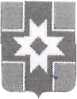 Г Л А В А ЛИХОСЛАВЛЬСКОГО РАЙОНА ТВЕРСКОЙ ОБЛАСТИРАСПОРЯЖЕНИЕг. ЛихославльО проведении профилактической операции «Трактор»В целях обеспечения безопасности для жизни, здоровья людей и имущества, охраны окружающей среды, безопасности движения при эксплуатации тракторов, самоходных дорожно-строительных и иных машин, а также прицепов к ним, активизации работы по регистрации техники, повышения значимости государственного технического осмотра, в соответствии с Положением о проведении профилактической операции «Трактор», утвержденным приказом Министерства сельского хозяйства Российской Федерации от 27.01.1998 № 38, Постановлением правительства Российской Федерации от 12.08.1994 № 938 «О государственной регистрации автотранспортных средств и других видов самоходной техники на территории Российской Федерации», учитывая предложение исполняющего обязанности Главного государственного инженера-инспектора Гостехнадзора по по Лихославльскому району Кузнецова С.А.1. Провести на территории Лихославльского района с 21 августа по 30 сентября 2018 года профилактическую операцию «Трактор». 2. Образовать на период до 30.09.2018 рабочую группу по проведению профилактической операции «Трактор» в 2018 году (далее - рабочая группа). 3. Утвердить состав рабочей группы (Приложение 1). 4. Утвердить План проведения профилактической операции «Трактор» в 2018 году (Приложение 2). 5. Обеспечить информирование предприятий и организаций, а также населения района о задачах и целях проводимой операции через газету «Наша жизнь». По окончании операции доложить итоги операции на заседании комиссии по безопасности дорожного движения при администрации Лихославльского района. 6. Настоящее распоряжение вступает в силу со дня подписания, подлежит размещению на официальном сайте Лихославльского района в сети Интернет. 7. Контроль за исполнением настоящего распоряжения оставляю за собой.Глава Лихославльского района 		                                              Н.Н. ВиноградоваПриложение 1к распоряжению Главы Лихославльского районаот 02.08.2018 № 2-ргСоставрабочей группы по проведению профилактической операции «Трактор»Приложение 1к распоряжению Главы Лихославльского районаот 02.08.2018 № 2-ргПлан проведения профилактической операции «Трактор» в 2018 году на территории Лихославльского района02.08.2018№ 2-ргВиноградова Наталья Николаевна - руководитель рабочей группы, Глава Лихославльского районаКузнецов Сергей Анатольевич - заместитель руководителя рабочейгруппы, исполняющий обязанности главного государственного инженера-инспектора Гостехнадзора по Лихославльскому району (по согласованию)Члены рабочей группы: Андреев Даниил Анатольевич- начальник ОГИБДД ОМВД России по Лихославльскому району (по согласованию)Васильев Андрей Викторович- заместитель начальника полицииОМВД России по Лихославльскому району (по согласованию) Волков Алексей Николаевич - - начальник Лихославльского отдела лесного хозяйства ГКУ Торжокского лесничества Тверской области (по согласованию)Кадыкова Оксана Евгеньевна - главный государственный налоговый инспектор межрайонной ИФНС России № 8 по Тверской области (по согласованию)Коршунова Мария Михайловна - главный редактор газеты «Наша жизнь» (по согласованию)Куликов Андрей Алексеевич- государственный инспектор Тверской области в области охраны окружающей среды (по согласованию)Тришкина Наталья Сергеевна- начальник отдела судебных приставов по Лихославльскому району Тверской области (по согласованию).№ п/пМаршрут проведения рейдаДата проведения (число, месяц, год)Ответственное лицо (ФИО, занимаемая должность)Пробег автотранспорта, км123451г. Лихославль – д. Кава – д. Вышково – д. Поторочкино – д. Микшино – с. Толмачи- д. Лисицино - д. Гнездово - д. Стан - с. Сосновицы - г. Лихославль22.08.2018Виноградова Н.Н. - Глава Лихославльского района (по согласованию), Кузнецов С.А. и.о главного государственного инженера-инспектора Гостехнадзора по Лихославльскому району, Андреев Д.А - начальник ОГИБДД ОМВД Росии по Лихославльскому  району (по согласованию), Коршунова М.М. - главный редактор газеты "Наша жизнь" (по согласованию)1202г. Лихославль - д. Барановка - пгт. Калашниково - д. Анцифарово - д. Михайлова Гора - г. Лихославль27.08.2018Виноградова Н.Н.(по согласованию), Кузнецов С.А., Андреев Д.А. (по согласованию), Волков А.Н. - начальник Лихославльского отдела лесного хозяйства ГКУ Торжокского лесничества Тверской области (по согласованию), Куликов А.А. - государственный инспектор Тверской области в области охраны окружающей среды (по согласованию)743г. Лихославль- д. Вышково - с. Микшино - с. Залазино - д. Волхово - г. Лихославль29.08.2018Виноградова Н.Н. (по согласованию); Кузнецов С.А, Андреев Д.А. (по согласованию), Васильев А.В. - заместитель начальника отдела участковых уполномоченных полиции ОМВД России по Лихославльскому району (по согласованию), Кадыкова О.Е. - главный государственный налоговый инспектор межрайонной ИФНС России  № 8 по Тверской области  784г. Лихославль - д. Сосновицы -д. Михайлова Гора - д. Анцифарово - д. Парфёново- д. Язвиха - д. Гнездово - с. Толмачи - с. Микшино - г. Лихославль03.09.2018Виноградова Н.Н. (по согласованию), Кузнецов С.А, Андреев Д.А. (по согласованию), Коршунова М.М. (по согласованию), Волков А.Н. (по согласованию), Тришкина Н.С.- начальник отдела судебных приставов по Лихославльскому району Тверской области, Кривошея С.Н.- государственный инженер- инспектор Гостехнадзора по г. Твери и Калининскому району1305г. Лихославль - д. Первитино - с. Микшино - с. Толмачи - д. Назарово -д. Денежное - д. Гнездово - д. Стан - д. Парфёново - г. Лихославль05.09.2018Виноградова Н.Н. (по согласованию), Кузнецов С.А, Андреев Д.А. (по согласованию), Васильев А.В.(по согласованию), Коршунова М.М. (по согласованию), Волков А.Н. (по согласованию), Куликов А.А. (по согласованию), Тришкина Н.С. (по согласованию)1206г. Лихославль - д. Кава- д. Первитино - д. Вышково - г. Лихославль10.09.2018Виноградова Н.Н. (по согласованию), Кузнецов С.А, Андреев Д.А. (по согласованию), Васильев А.В.(по согласованию), Коршунова М.М. (по согласованию), Волков А.Н. (по согласованию), Куликов А.А. (по согласованию), Тришкина Н.С. (по согласованию)457г. Лихославль - д. Кузовино - с. Микшино- с. Залазино - г. Лихославль12.09.2018Виноградова Н.Н. (по согласованию), Кузнецов С.А, Виноградов В.Ю. (по согласованию), Васильев А.В. (по согласованию), Коршунова М.М. (по согласованию), Волков А.Н. (по согласованию), Куликов А.А. (по согласованию), Тришкина Н.С. (по согласованию), Михайлов И.Е. - государственный инженер инспектор гостехнадзора по Рамешковскому, Лесному и Максатихинскому районам708г. Лихославль - д. Барановка - пгт. Калашниково - д. Михайлова Гора - д. Анцифарово - д. Сосновицы - г. Лихославль17.09.2018Виноградова Н.Н. (по согласованию), Кузнецов С.А., Андреев Д.А. (по согласованию), Васильев А.В. (по согласованию), Коршунова М.М. (по согласованию), Волков А.Н. (по согласованию), Куликов А.А. (по согласованию), Тришкина Н.С. (по согласованию)959г. Лихославль – д. Кава – д. Вышково – д. Поторочкино – д. Микшино –  с. Толмачи - д. Лисицино - д. Гнездово - д. Стан - с. Сосновицы - г. Лихославль19.09.2018Виноградова Н.Н. (по согласованию), Кузнецов С.А, Андреев Д.А. (по согласованию), Васильев А.В. (по согласованию), Коршунова М.М. (по согласованию), Волков А.Н. (по согласованию), Куликов А.А. (по согласованию), Кадыкова О.Е. (по согласованию), Тришкина Н.С. (по согласованию).12010г. Лихославль – д. Кава – д. Вышково – д. Поторочкино – д. Микшино  –  с. Толмачи - д. Назарово - д. Лисицино - д. Гнездово ё- д. Стан - с. Сосновицы - г. Лихославль24.09.2018Виноградова Н.Н. (по согласованию), Кузнецов С.А, Андреев Д.А. (по согласованию), Васильев А.В.(по согласованию), Коршунова М.М. (по согласованию), Волков А.Н. (по согласованию), Куликов А.А. (по согласованию), Тришкина Н.С. (по согласованию)12011г. Лихославль - д. Сосновицы - д. Михайлова Гора - д. Анцифарово - д. Парфёново- д. Язвиха - д. Гнездово - с. Толмачи - с. Микшино - г. Лихославль26.09.2018Виноградова Н.Н. (по согласованию), Кузнецов С.А, Андреев Д.А. (по согласованию), Васильев А.В. (по согласованию), Коршунова М.М. (по согласованию), Волков А.Н. (по согласованию), Куликов А.А. (по согласованию), Тришкина Н.С. (по согласованию).120